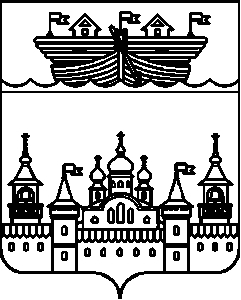 СЕЛЬСКИЙ СОВЕТ ВЛАДИМИРСКОГО СЕЛЬСОВЕТАВОСКРЕСЕНСКОГО МУНИЦИПАЛЬНОГО РАЙОНАНИЖЕГОРОДСКОЙ ОБЛАСТИРЕШЕНИЕ05 июля 2022 год	№ 20О внесении изменений в решение сельского Совета Владимирского сельсовета от 29 декабря 2021 года № 45 «О бюджете Владимирского сельсовета на 2022 годи на плановый период 2023 и 2024 годов»В соответствии со статьей 153 Бюджетного кодекса Российской Федерации и п.1 ст.7 «Положения о бюджетном процессе во Владимирском сельсовете» сельский Совет Владимирского сельсовета решил:1.В решение сельского Совета от 29 декабря 2021 года №45 «О бюджете Владимирского сельсовета на 2022 год и на плановый период 2023 и 2024 годов», внести следующие изменения:1.1 Пункт 1 изложить в новой редакции :«1.Утвердить основные характеристики бюджета Владимирского сельсовета на 2022 год:1)общий объем доходов в сумме 14825378,24 рублей;2)общий объем расходов в сумме 15063401,61 рублей.3) дефицит бюджета в сумме 238023,37 рублей Утвердить основные характеристики бюджета Владимирского сельсовета на плановый период 2023 и 2024 годов:1)общий объем доходов на 2023 год в сумме 10023900,00 рублей, на 2024 год в сумме 10069500,00 рублей;2)общий объем расходов на 2023 год в сумме 10023900,00 рублей, в том числе условно утверждаемые расходы в сумме 247785,00 рублей, на 2024 год в сумме 10069500,00 рублей, в том числе условно утверждаемые расходы в сумме 497635,00 рублей. »1.2 В пункте 3 цифры «4218770,00» заменить цифрами «4247770,00»1.3.Приложение 1 изложить в новой редакции согласно приложения 1 к настоящему решению.1.4.Приложение 2 изложить в новой редакции согласно приложения 2 к настоящему решению.1.5.Приложение 3 изложить в новой редакции согласно приложения 3 к настоящему решению.1.6.Приложение 4 изложить в новой редакции согласно приложения 4 к настоящему решению.1.7.Приложение 5 изложить в новой редакции согласно приложения 5 к настоящему решению.2.Настоящее решение вступает в силу со дня обнародования.3.Опубликовать настоящее решение в средствах массовой информации на официальном сайте администрации.4.Настоящее решение вступает в силу с момента опубликования.5.Контроль за исполнением настоящего решения возложить на главу администрации Владимирского сельсовета Лепехина С.В.Глава местного самоуправления					               	А.Н.Мозжанов                                                                                                                                                                            .»Приложение 2к решению сельского совета Владимирского сельсовета Воскресенского муниципальногорайона Нижегородской областиот 05 июля 2022 г. № 20«Приложение 2к решению сельского Совета Владимирскогосельсовета Воскресенского муниципальногорайона Нижегородской областиот 29.12.2021г. №45 Источники финансирования дефицита бюджета Владимирского сельсовета на 2022 год и на плановый период 2023 и 2024 годоврублей.»Приложение 3к решению сельского совета Владимирского сельсовета Воскресенского муниципальногорайона Нижегородской областиот 05 июля 2022 г. № 20 «Приложение 3к решению № 45 от 29. 12.2021 годаВладимирского Сельского совета Воскресенскогомуниципального района Нижегородской области«О бюджете Владимирского сельсовета на 2022 годи на плановый период 2023 и 2024 годов»Распределение бюджетных ассигнований по целевым статьям (муниципальным программам и непрограммным направлениям деятельности), группам видов расходов классификации расходов бюджета на 2022 год и на плановый период 2023 и 2024 годов                                                                                                                                                                            .»Приложение 4к решению сельского совета Владимирского сельсовета Воскресенского муниципальногорайона Нижегородской областиот 05 июля 2022 г. № 20«Приложение  4к решению №  45 от  29.12.2021 годаВладимирского Сельского совета Воскресенского муниципального района Нижегородской области«О бюджете Владимирского сельсовета на 2022 годи на плановый период 2023 и 2024 годов»Ведомственная структура расходов бюджета  Владимирского сельсовета на 2022 год и на плановый период 2023 и 2024 годов                                                                                                                                                               	        . »Приложение 5к решению сельского совета Владимирского сельсовета Воскресенского муниципальногорайона Нижегородской областиот 05 июля 2022 г. № 20 «Приложение 5к решению №  45 от  29.12.2021 годаВладимирского Сельского совета Воскресенского муниципального района Нижегородской области«О бюджете Владимирского сельсовета на 2022 годи на плановый период 2023 и 2024 годов»Распределение бюджетных ассигнований по разделам, подразделам и группам видов расходов классификации расходов бюджета на 2022 год и на плановый период 2023 и 2024 годов                                                                                                                                                                           . »Приложение 1к решению сельского совета Владимирского сельсовета Воскресенского муниципальногорайона Нижегородской областиот 05 июля 2022 г. № 20«Приложение 1к решению сельского Совета Владимирскогосельсовета Воскресенского муниципальногорайона Нижегородской областиот 29.12.2021г. №45 Поступление доходов по группам, подгруппам и статьямбюджетной классификации на 2022 год и на плановыйпериод 2023 и 2024 годов	(рубли)Приложение 1к решению сельского совета Владимирского сельсовета Воскресенского муниципальногорайона Нижегородской областиот 05 июля 2022 г. № 20«Приложение 1к решению сельского Совета Владимирскогосельсовета Воскресенского муниципальногорайона Нижегородской областиот 29.12.2021г. №45 Поступление доходов по группам, подгруппам и статьямбюджетной классификации на 2022 год и на плановыйпериод 2023 и 2024 годов	(рубли)Приложение 1к решению сельского совета Владимирского сельсовета Воскресенского муниципальногорайона Нижегородской областиот 05 июля 2022 г. № 20«Приложение 1к решению сельского Совета Владимирскогосельсовета Воскресенского муниципальногорайона Нижегородской областиот 29.12.2021г. №45 Поступление доходов по группам, подгруппам и статьямбюджетной классификации на 2022 год и на плановыйпериод 2023 и 2024 годов	(рубли)Приложение 1к решению сельского совета Владимирского сельсовета Воскресенского муниципальногорайона Нижегородской областиот 05 июля 2022 г. № 20«Приложение 1к решению сельского Совета Владимирскогосельсовета Воскресенского муниципальногорайона Нижегородской областиот 29.12.2021г. №45 Поступление доходов по группам, подгруппам и статьямбюджетной классификации на 2022 год и на плановыйпериод 2023 и 2024 годов	(рубли)Приложение 1к решению сельского совета Владимирского сельсовета Воскресенского муниципальногорайона Нижегородской областиот 05 июля 2022 г. № 20«Приложение 1к решению сельского Совета Владимирскогосельсовета Воскресенского муниципальногорайона Нижегородской областиот 29.12.2021г. №45 Поступление доходов по группам, подгруппам и статьямбюджетной классификации на 2022 год и на плановыйпериод 2023 и 2024 годов	(рубли)Код бюджетной классификации Российской ФедерацииНаименование доходов2022 год2023 год2024 годИТОГО ДОХОДОВ14 825 378,2410 023 900,0010 069 500,00НАЛОГОВЫЕ И НЕНАЛОГОВЫЕ ДОХОДЫ1 00 00000 00 0000 000 4 393 134,014 358 180,004 564 450,00Налоговые доходы4 332 034,014 324 780,004 529 750,00НАЛОГИ НА ПРИБЫЛЬ, ДОХОДЫ1 01 00000 00 0000 000 677 100,00693 500,00780 800,00Налог на доходы физических лиц1 01 02000 01 0000 110 677 100,00693 500,00780 800,00Налог на доходы физических лиц с доходов, источником которых является налоговый агент, за исключением доходов, в отношении которых исчисление и уплата налога осуществляются в соответствии со статьями 227, 227.1 и 228 Налогового кодекса Российской Федерации1 01 02010 01 0000 110 677 100,00693 500,00780 800,00Налог на доходы физических лиц с доходов, источником которых является налоговый агент, за исключением доходов, в отношении которых исчисление и уплата налога осуществляются в соответствии со статьями 227, 227.1 и 228 Налогового кодекса Российской Федерации (сумма платежа (перерасчеты, недоимка и задолженность по соответствующему платежу, в том числе по отмененному)1 01 02010 01 1000 110 677 100,00693 500,00780 800,00НАЛОГИ НА ТОВАРЫ (РАБОТЫ, УСЛУГИ), РЕАЛИЗУЕМЫЕ НА ТЕРРИТОРИИ РОССИЙСКОЙ ФЕДЕРАЦИИ1 03 00000 00 0000 000 1 972 134,011 874 780,001 914 750,00Акцизы по подакцизным товарам (продукции), производимым на территории Российской Федерации1 03 02000 01 0000 110 1 972 134,011 874 780,001 914 750,00Доходы от уплаты акцизов на дизельное топливо, подлежащие распределению между бюджетами субъектов Российской Федерации и местными бюджетами с учетом установленных дифференцированных нормативов отчислений в местные бюджеты1 03 02230 01 0000 110 931 325,22838 770,00843 040,00Доходы от уплаты акцизов на дизельное топливо, подлежащие распределению между бюджетами субъектов Российской Федерации и местными бюджетами с учетом установленных дифференцированных нормативов отчислений в местные бюджеты (по нормативам, установленным федеральным законом о федеральном бюджете в целях формирования дорожных фондов субъектов Российской Федерации)1 03 02231 01 0000 110 931 325,22838 770,00843 040,00Доходы от уплаты акцизов на моторные масла для дизельных и (или) карбюраторных (инжекторных) двигателей, подлежащие распределению между бюджетами субъектов Российской Федерации и местными бюджетами с учетом установленных дифференцированных нормативов отчислений в местные бюджеты1 03 02240 01 0000 110 5 325,724 700,004 870,00Доходы от уплаты акцизов на моторные масла для дизельных и (или) карбюраторных (инжекторных) двигателей, подлежащие распределению между бюджетами субъектов Российской Федерации и местными бюджетами с учетом установленных дифференцированных нормативов отчислений в местные бюджеты (по нормативам, установленным федеральным законом о федеральном бюджете в целях формирования дорожных фондов субъектов Российской Федерации)1 03 02241 01 0000 110 5 325,724 700,004 870,00Доходы от уплаты акцизов на автомобильный бензин, подлежащие распределению между бюджетами субъектов Российской Федерации и местными бюджетами с учетом установленных дифференцированных нормативов отчислений в местные бюджеты1 03 02250 01 0000 110 1 152 665,951 135 250,001 175 030,00Доходы от уплаты акцизов на автомобильный бензин, подлежащие распределению между бюджетами субъектов Российской Федерации и местными бюджетами с учетом установленных дифференцированных нормативов отчислений в местные бюджеты (по нормативам, установленным федеральным законом о федеральном бюджете в целях формирования дорожных фондов субъектов Российской Федерации)1 03 02251 01 0000 110 1 152 665,951 135 250,001 175 030,00Доходы от уплаты акцизов на прямогонный бензин, подлежащие распределению между бюджетами субъектов Российской Федерации и местными бюджетами с учетом установленных дифференцированных нормативов отчислений в местные бюджеты1 03 02260 01 0000 110 -117 182,88-103 940,00-108 190,00Доходы от уплаты акцизов на прямогонный бензин, подлежащие распределению между бюджетами субъектов Российской Федерации и местными бюджетами с учетом установленных дифференцированных нормативов отчислений в местные бюджеты (по нормативам, установленным федеральным законом о федеральном бюджете в целях формирования дорожных фондов субъектов Российской Федерации)1 03 02261 01 0000 110 -117 182,88-103 940,00-108 190,00НАЛОГИ НА СОВОКУПНЫЙ ДОХОД1 05 00000 00 0000 000 10 700,0010 900,0011 100,00Единый сельскохозяйственный налог1 05 03000 01 0000 110 10 700,0010 900,0011 100,00Единый сельскохозяйственный налог1 05 03010 01 0000 110 10 700,0010 900,0011 100,00Единый сельскохозяйственный налог (сумма платежа (перерасчеты, недоимка и задолженность по соответствующему платежу, в том числе по отмененному)1 05 03010 01 1000 110 10 700,0010 900,0011 100,00НАЛОГИ НА ИМУЩЕСТВО1 06 00000 00 0000 000 1 671 000,001 744 500,001 822 000,00Налог на имущество физических лиц1 06 01000 00 0000 110 484 600,00533 100,00586 400,00Налог на имущество физических лиц, взимаемый по ставкам, применяемым к объектам налогообложения, расположенным в границах сельских поселений1 06 01030 10 0000 110 484 600,00533 100,00586 400,00Налог на имущество физических лиц, взимаемый по ставкам, применяемым к объектам налогообложения, расположенным в границах сельских поселений (сумма платежа (перерасчеты, недоимка и задолженность по соответствующему платежу, в том числе по отмененному)1 06 01030 10 1000 110 484 600,00533 100,00586 400,00Земельный налог1 06 06000 00 0000 110 1 186 400,001 211 400,001 235 600,00Земельный налог с организаций1 06 06030 00 0000 110 79 200,0080 900,0082 500,00Земельный налог с организаций, обладающих земельным участком, расположенным в границах сельских поселений1 06 06033 10 0000 110 79 200,0080 900,0082 500,00Земельный налог с организаций, обладающих земельным участком, расположенным в границах сельских поселений (сумма платежа (перерасчеты, недоимка и задолженность по соответствующему платежу, в том числе по отмененному)1 06 06033 10 1000 110 79 200,0080 900,0082 500,00Земельный налог с физических лиц1 06 06040 00 0000 110 1 107 200,001 130 500,001 153 100,00Земельный налог с физических лиц, обладающих земельным участком, расположенным в границах сельских поселений1 06 06043 10 0000 110 1 107 200,001 130 500,001 153 100,00Земельный налог с физических лиц, обладающих земельным участком, расположенным в границах сельских поселений (сумма платежа (перерасчеты, недоимка и задолженность по соответствующему платежу, в том числе по отмененному)1 06 06043 10 1000 110 1 107 200,001 130 500,001 153 100,00ГОСУДАРСТВЕННАЯ ПОШЛИНА1 08 00000 00 0000 000 1 100,001 100,001 100,00Государственная пошлина за совершение нотариальных действий (за исключением действий, совершаемых консульскими учреждениями Российской Федерации)1 08 04000 01 0000 110 1 100,001 100,001 100,00Государственная пошлина за совершение нотариальных действий должностными лицами органов местного самоуправления, уполномоченными в соответствии с законодательными актами Российской Федерации на совершение нотариальных действий1 08 04020 01 0000 110 1 100,001 100,001 100,00Государственная пошлина за совершение нотариальных действий должностными лицами органов местного самоуправления, уполномоченными в соответствии с законодательными актами Российской Федерации на совершение нотариальных действий1 08 04020 01 1000 110 1 100,001 100,001 100,00Неналоговые доходы61 100,0033 400,0034 700,00ДОХОДЫ ОТ ОКАЗАНИЯ ПЛАТНЫХ УСЛУГ И КОМПЕНСАЦИИ ЗАТРАТ ГОСУДАРСТВА1 13 00000 00 0000 000 32 100,0033 400,0034 700,00Доходы от оказания платных услуг (работ)1 13 01000 00 0000 130 32 100,0033 400,0034 700,00Прочие доходы от оказания платных услуг (работ)1 13 01990 00 0000 130 32 100,0033 400,0034 700,00Прочие доходы от оказания платных услуг (работ) получателями средств бюджетов сельских поселений1 13 01995 10 0000 130 32 100,0033 400,0034 700,00ПРОЧИЕ НЕНАЛОГОВЫЕ ДОХОДЫ1 17 00000 00 0000 000 29 000,000,000,00Инициативные платежи1 17 15000 00 0000 150 29 000,000,000,00Инициативные платежи, зачисляемые в бюджеты сельских поселений1 17 15030 10 0000 150 29 000,000,000,00БЕЗВОЗМЕЗДНЫЕ ПОСТУПЛЕНИЯ2 00 00000 00 0000 000 10 432 244,235 665 720,005 505 050,00БЕЗВОЗМЕЗДНЫЕ ПОСТУПЛЕНИЯ ОТ ДРУГИХ БЮДЖЕТОВ БЮДЖЕТНОЙ СИСТЕМЫ РОССИЙСКОЙ ФЕДЕРАЦИИ2 02 00000 00 0000 000 10 432 244,235 665 720,005 505 050,00Дотации бюджетам бюджетной системы Российской Федерации2 02 10000 00 0000 150 5 711 100,004 803 700,004 806 200,00Дотации на выравнивание бюджетной обеспеченности2 02 15001 00 0000 150 5 711 100,004 803 700,004 806 200,00Дотации бюджетам сельских поселений на выравнивание бюджетной обеспеченности из бюджета субъекта Российской Федерации2 02 15001 10 0000 150 5 711 100,004 803 700,004 806 200,00Субсидии бюджетам бюджетной системы Российской Федерации (межбюджетные субсидии)2 02 20000 00 0000 150 399 000,000,000,00Субсидии бюджетам на обеспечение комплексного развития сельских территорий2 02 25576 00 0000 150 399 000,000,000,00Субсидии бюджетам сельских поселений на обеспечение комплексного развития сельских территорий2 02 25576 10 0000 150 399 000,000,000,00Субсидии бюджетам сельских поселений на обеспечение комплексного развития сельских территорий, за счет средств федерального бюджета2 02 25576 10 0110 150 383 040,000,000,00Субсидии бюджетам сельских поселений на обеспечение комплексного развития сельских территорий за счет средств облатсного бюджета2 02 25576 10 0220 150 15 960,000,000,00Субвенции бюджетам бюджетной системы Российской Федерации2 02 30000 00 0000 150 108 400,00112 500,00116 800,00Субвенция на осуществление государственных полномочий Российской Федерации по первичному воинскому учету органами местного самоуправления поселений2 02 35118 00 0000 150 108 400,00112 500,00116 800,00Субвенция на осуществление государственных полномочий Российской Федерации по первичному воинскому учету органами местного самоуправления поселений2 02 35118 10 0000 150 108 400,00112 500,00116 800,00Субвенция на осуществление государственных полномочий Российской Федерации по первичному воинскому учету органами местного самоуправления поселений муниципальных округов и городских округов2 02 35118 10 0110 150 108 400,00112 500,00116 800,00Иные межбюджетные трансферты2 02 40000 00 0000 150 4 213 744,23749 520,00582 050,00Прочие межбюджетные трансферты, передаваемые бюджетам2 02 49999 00 0000 150 4 213 744,23749 520,00582 050,00Наименование источниковКод источника финансирования2022 год2023 год2024 годИсточники финансирования дефицита бюджетов - всего00090000000000000000238023,370,000,00Изменение остатков средств0000100000000000000А238023,370,000,00Увеличение остатков средств, всего00001000000000000500-14825378,24-10023900,00-10069500,00Увеличение остатков средств бюджетов00001050000000000500-14825378,24-10023900,00-10069500,00Увеличение прочих остатков средств бюджетов00001050200000000500-14825378,24-10023900,00-10069500,00Увеличение прочих остатков денежных средств  бюджетов00001050201000000510-14825378,24-10023900,00-10069500,00Увеличение прочих остатков денежных средств бюджетов сельских поселений00001050201100000510-14825378,24-10023900,00-10069500,00Уменьшение остатков средств бюджетов00001000000000000600+15063401,61+10023900,00+10069500,00Уменьшение прочих остатков средств бюджетов00001050000000000600+15063401,61+10023900,00+10069500,00Уменьшение прочих остатков денежных средств  бюджетов00001050200000000600+15063401,61+10023900,00+10069500,00Уменьшение прочих остатков денежных средств бюджетов сельских поселений00001050201000000 610+15063401,61+10023900,00+10069500,00НаименованиеКод бюджетной классификацииКод бюджетной классификации2022 год2023 год2024 годНаименованиеЦелевая статья расходовВид расходов2022 год2023 год2024 годВсего00015063401,619776115,009571865,00Муниципальная программа "Охрана окружающей среды и благоустройство на территории Владимирского сельсовета Воскресенского муниципального района Нижегородской области"07.0.00.000000005 507 200,823348843,003180570,60Подпрограмма "Формирование у населения всех возврастов и социальных групп активной жизненной позиции в деле практического участия в мероприятиях по формированию благоприятной окружающей среды"07.1.00.000000002 747,000,000,00Выкашивание травы07.1.04.000000002 747,000,000,00Прочие мероприятия по благоустройству07.1.04.050300002 747,000,000,00Закупка товаров, работ и услуг для обеспечения государственных (муниципальных) нужд07.1.04.050302002 747,000,000,00Подпрограмма "Благоустройство населённых пунктов сельсовета"07.4.00.000000002 219 511,361504063,001295820,60Уборка мусора07.4.02.00000000158 867,34142 139,34142 139,34Прочие мероприятия по благоустройству07.4.02.05030000158 867,34142 139,34142 139,34Расходы на выплаты персоналу в целях обеспечения выполнения функций государственными (муниципальными) органами, казенными учреждениями, органами управления государственными внебюджетными фондами07.4.02.05030100142 139,34142 139,34142 139,34Закупка товаров, работ и услуг для обеспечения государственных (муниципальных) нужд07.4.02.0503020016 728,000,000,00Уличное освещение населённых пунктов07.4.05.00000000865 500,00731 663,00588 420,60Уличное освещение (оплата за электроэнергию по договору)07.4.05.01010000865 500,00731 663,00588 420,60Закупка товаров, работ и услуг для обеспечения государственных (муниципальных) нужд07.4.05.01010200865 500,00731 663,00588 420,60Содержание рабочих мест по благоустройству населенных пунктов07.4.07.00000000375 741,54375 741,54375 741,54Прочие мероприятия по благоустройству07.4.07.05030000375 741,54375 741,54375 741,54Расходы на выплаты персоналу в целях обеспечения выполнения функций государственными (муниципальными) органами, казенными учреждениями, органами управления государственными внебюджетными фондами07.4.07.05030100375 741,54375 741,54375 741,54Содержание транспорта по благоустройству населённых пунктов07.4.08.0000000092 936,12254 519,12189 519,12Прочие мероприятия по благоустройству07.4.08.0503000092 936,12254 519,12189 519,12Расходы на выплаты персоналу в целях обеспечения выполнения функций государственными (муниципальными) органами, казенными учреждениями, органами управления государственными внебюджетными фондами07.4.08.050301007 936,12189 519,12189 519,12Закупка товаров, работ и услуг для обеспечения государственных (муниципальных) нужд07.4.08.0503020085 000,0065 000,000,00Расходы местного бюджета на реализацию мероприятий по благоустройству сельских территорий за счёт средств местного и областного бюджетов07.4.09.00000000726 466,360,000,00Мероприятия по благоустройству сельских территорий за счёт средств местного и областного бюджетов07.4.09.L5760000726 466,360,000,00Закупка товаров, работ и услуг для обеспечения государственных (муниципальных) нужд07.4.09.L5760200726 466,360,000,00Подпрограмма "Содержание и ремонт автомобильных дорог общего пользования местного назначения"07.5.00.000000003 284 942,461844780,001884750,00Содержание дорог07.5.01.00000000551 907,26300 000,00300 000,00Содержание автомобильных дорог общего пользования местного значения и искусственных сооружений на них07.5.01.02030000551 907,26300 000,00300 000,00Закупка товаров, работ и услуг для обеспечения государственных (муниципальных) нужд07.5.01.02030200551 907,26300 000,00300 000,00Ремонт дорог, мостов и мостовых переходов07.5.02.000000002 733 035,201 544 780,001 584 750,00Капитальный ремонт и ремонт автомобильных дорог общего пользования местного значения и искусственных сооружений на них07.5.02.020300007 732,001 544 780,001 584 750,00Закупка товаров, работ и услуг для обеспечения государственных (муниципальных) нужд07.5.02.020302007 732,001 544 780,001 584 750,00Расходы местного бюджета на капитальный ремонт и ремонт автомобильных дорог общего пользования местного значения (средства областного и местного бюджетов)07.5.02.S22100002 725 303,200,000,00Закупка товаров, работ и услуг для обеспечения государственных (муниципальных) нужд07.5.02.S22102002 725 303,200,000,00Муниципальная программа "Развитие культуры и спорта Владимирского сельсовета Воскресенского муниципального района Нижегородской области"09.0.00.000000001 287 545,431276494,401277794,40Подпрограмма " Развитие культуры Владимирского сельсовета "09.1.00.000000001 287 545,431276494,401277794,40Обеспечение деятельности клубных учреждений09.1.04.000000001 287 545,431276494,401277794,40Расходы на обеспечение деятельности муниципальных домов культуры09.1.04.405900001 287 545,431276494,401277794,40Расходы на выплаты персоналу в целях обеспечения выполнения функций государственными (муниципальными) органами, казенными учреждениями, органами управления государственными внебюджетными фондами09.1.04.40590100914 800,00914 800,00914 800,00Закупка товаров, работ и услуг для обеспечения государственных (муниципальных) нужд09.1.04.40590200369 779,78361 694,40362 994,40Иные бюджетные ассигнования09.1.04.405908002 965,650,000,00Муниципальная программа «Обеспечение пожарной безопасности Владимирского сельсовета»11.0.00.000000003 146 188,803086188,803065400,00Подпрограмма "Обеспечение пожарной безопасности"11.2.00.000000003 146 188,803086 188,803065400,00Реализация прав граждан Владимирского сельсовета на обеспечение безопасных условий жизнедеятельности по линии противопожарной защиты, создание необходимых предпосылок для укрепления пожарной безопасности в населённых пунктах Владимирского сельсовета, уменьшение гибели и травматизма, а также размера материальных потерь от пожаров11.2.05.000000003 146 188,803086 188,803065400,00Расходы на обеспечение деятельности муниципальных подразделений, обеспечивающих пожарную безопасность на территории Владимирского сельсовета11.2.05.475900003 146 188,803086188,803065400,00Расходы на выплаты персоналу в целях обеспечения выполнения функций государственными (муниципальными) органами, казенными учреждениями, органами управления государственными внебюджетными фондами11.2.05.475901002 965 800,002965800,002965800,00Закупка товаров, работ и услуг для обеспечения государственных (муниципальных) нужд11.2.05.47590200179 689,10120 388,8099 600,00Иные бюджетные ассигнования11.2.05.47590800699,700,000,00Непрограммные расходы77.0.00.000000005 122 466,562064588,802048100,00Непрограммное направление деятельности77.7.00.000000005 122 466,562064588,802048100,00Содержание аппарата управления77.7.01.000000001 947 088,801922088,801901300,00Расходы на обеспечение функций органов местного самоуправления77.7.01.201900001 283 388,801258388,801237600,00Расходы на выплаты персоналу в целях обеспечения выполнения функций государственными (муниципальными) органами, казенными учреждениями, органами управления государственными внебюджетными фондами77.7.01.20190100854 200,00854 200,00854 200,00Закупка товаров, работ и услуг для обеспечения государственных (муниципальных) нужд77.7.01.20190200319 588,80294 588,80273 800,00Межбюджетные трансферты77.7.01.20190500109 600,00109 600,00109 600,00Глава местной администрации (исполнительно-распорядительного органа)77.7.01.20800000663 700,00663 700,00663 700,00Расходы на выплаты персоналу в целях обеспечения выполнения функций государственными (муниципальными) органами, казенными учреждениями, органами управления государственными внебюджетными фондами77.7.01.20800100663 700,00663 700,00663 700,00Непрограммные расходы за счёт средств федерального бюджета77.7.03.00000000108 400,00112 500,00116 800,00Расходы на осуществление государственных полномочий Российской Федерации по первичному воинскому учёту на территориях, где отсутствуют военные комиссариаты77.7.03.51180000108 400,00112 500,00116 800,00Расходы на выплаты персоналу в целях обеспечения выполнения функций государственными (муниципальными) органами, казенными учреждениями, органами управления государственными внебюджетными фондами77.7.03.5118010093 774,0097 874,00101 042,00Закупка товаров, работ и услуг для обеспечения государственных (муниципальных) нужд77.7.03.5118020014 626,0014 626,0015 758,00Прочие непрограммные расходы77.7.04.000000003 066 977,7630 000,0030 000,00Резервный фонд районной администрации77.7.04.2110000048 000,000,000,00Закупка товаров, работ и услуг для обеспечения государственных (муниципальных) нужд77.7.04.211002003 000,000,000,00Социальное обеспечение и иные выплаты населению77.7.04.2110030045 000,000,000,00Расходы за счёт средств фонда на поддержку территорий77.7.04.2200000010 000,000,000,00Социальное обеспечение и иные выплаты населению77.7.04.2200030010 000,000,000,00Предупреждение и ликвидация последствий чрезвычайных ситуаций и стихийных бедствий природного и техногенного характера77.7.04.250400004 525,540,000,00Предупреждение и ликвидация последствий чрезвычайных ситуаций и стихийных бедствий природного и техногенного характера77.7.04.250420004 525,540,000,00Закупка товаров, работ и услуг для обеспечения государственных (муниципальных) нужд77.7.04.250422004 525,540,000,00Расходы на оценку недвижимости, признание прав и регулирование отношений по муниципальной собственности77.7.04.2904000032 069,4230 000,0030 000,00Закупка товаров, работ и услуг для обеспечения государственных (муниципальных) нужд77.7.04.2904020032 069,4230 000,0030 000,00Мероприятия в области социальной политики77.7.04.2906000042 000,000,000,00Закупка товаров, работ и услуг для обеспечения государственных (муниципальных) нужд77.7.04.2906020032 000,000,000,00Социальное обеспечение и иные выплаты населению77.7.04.2906030010 000,000,000,00Творческие мероприятия (проведение летнего отдыха детей)77.7.04.2908200015 000,000,000,00Закупка товаров, работ и услуг для обеспечения государственных (муниципальных) нужд77.7.04.2908220015 000,000,000,00Прочие выплаты по обязательствам77.7.04.9226000021 002,000,000,00Закупка товаров, работ и услуг для обеспечения государственных (муниципальных) нужд77.7.04.9226020021 002,000,000,00Расходы на реализацию проекта инициативного бюджетирования "Вам решать!"77.7.04.S26000002 894 380,800,000,00Закупка товаров, работ и услуг для обеспечения государственных (муниципальных) нужд77.7.04.S26002002 894 380,800,000,00НаименованиеКод бюджетной классификацииКод бюджетной классификацииКод бюджетной классификацииКод бюджетной классификацииКод бюджетной классификации2022год2023год2024годНаименованиеВедомствоРазделПодразделЦелевая статья расходовВид расходов2022год2023год2024годАдминистрация Владимирского сельсовета Воскресенского муниципального района Нижегородской области0100000000000000000015063 401,619776 115,009571 865,00ОБЩЕГОСУДАРСТВЕННЫЕ ВОПРОСЫ010010000.0.00.000000001 948 970,801902 968,801882 180,00Функционирование Правительства Российской Федерации, высших исполнительных органов государственной власти субъектов Российской Федерации, местных администраций010010400.0.00.000000001 870 988,801845 988,801825 200,00Непрограммные расходы010010477.0.00.000000001 870 988,801845 988,801825 200,00Непрограммное направление деятельности010010477.7.00.000000001 870 988,801845 988,801825 200,00Содержание аппарата управления010010477.7.01.000000001 870 988,801845 988,801825 200,00Расходы на обеспечение функций органов местного самоуправления010010477.7.01.201900001 207 288,801182 288,801161 500,00Расходы на выплаты персоналу в целях обеспечения выполнения функций государственными (муниципальными) органами, казенными учреждениями, органами управления государственными внебюджетными фондами010010477.7.01.20190100854 200,00854 200,00854 200,00Закупка товаров, работ и услуг для обеспечения государственных (муниципальных) нужд010010477.7.01.20190200319 588,80294 588,80273 800,00Межбюджетные трансферты010010477.7.01.2019050033 500,0033 500,0033 500,00Глава местной администрации (исполнительно-распорядительного органа)010010477.7.01.20800000663 700,00663 700,00663 700,00Расходы на выплаты персоналу в целях обеспечения выполнения функций государственными (муниципальными) органами, казенными учреждениями, органами управления государственными внебюджетными фондами010010477.7.01.20800100663 700,00663 700,00663 700,00Обеспечение деятельности финансовых, налоговых и таможенных органов и органов финансового (финансово-бюджетного) надзора010010600.0.00.0000000048 690,0048 690,0048 690,00Непрограммные расходы010010677.0.00.0000000048 690,0048 690,0048 690,00Непрограммное направление деятельности010010677.7.00.0000000048 690,0048 690,0048 690,00Содержание аппарата управления010010677.7.01.0000000048 690,0048 690,0048 690,00Расходы на обеспечение функций органов местного самоуправления010010677.7.01.2019000048 690,0048 690,0048 690,00Межбюджетные трансферты010010677.7.01.2019050048 690,0048 690,0048 690,00Другие общегосударственные вопросы010011300.0.00.0000000029 292,008 290,008 290,00Непрограммные расходы010011377.0.00.0000000029 292,008 290,008 290,00Непрограммное направление деятельности010011377.7.00.0000000029 292,008 290,008 290,00Содержание аппарата управления010011377.7.01.000000008 290,008 290,008 290,00Расходы на обеспечение функций органов местного самоуправления010011377.7.01.201900008 290,008 290,008 290,00Межбюджетные трансферты010011377.7.01.201905008 290,008 290,008 290,00Прочие непрограммные расходы010011377.7.04.0000000021 002,000,000,00Прочие выплаты по обязательствам010011377.7.04.9226000021 002,000,000,00Закупка товаров, работ и услуг для обеспечения государственных (муниципальных) нужд010011377.7.04.9226020021 002,000,000,00НАЦИОНАЛЬНАЯ ОБОРОНА010020000.0.00.00000000108 400,00112 500,00116 800,00Мобилизационная и вневойсковая подготовка010020300.0.00.00000000108 400,00112 500,00116 800,00Непрограммные расходы010020377.0.00.00000000108 400,00112 500,00116 800,00Непрограммное направление деятельности010020377.7.00.00000000108 400,00112 500,00116 800,00Непрограммные расходы за счёт средств федерального бюджета010020377.7.03.00000000108 400,00112 500,00116 800,00Расходы на осуществление государственных полномочий Российской Федерации по первичному воинскому учёту на территориях, где отсутствуют военные комиссариаты010020377.7.03.51180000108 400,00112 500,00116 800,00Расходы на выплаты персоналу в целях обеспечения выполнения функций государственными (муниципальными) органами, казенными учреждениями, органами управления государственными внебюджетными фондами010020377.7.03.5118010093 774,0097 874,00101 042,00Закупка товаров, работ и услуг для обеспечения государственных (муниципальных) нужд010020377.7.03.5118020014 626,0014 626,0015 758,00НАЦИОНАЛЬНАЯ БЕЗОПАСНОСТЬ И ПРАВООХРАНИТЕЛЬНАЯ ДЕЯТЕЛЬНОСТЬ010030000.0.00.000000003 153 714,343086 188,803065 400,00Гражданская оборона010030900.0.00.000000004 525,540,000,00Непрограммные расходы010030977.0.00.000000004 525,540,000,00Непрограммное направление деятельности010030977.7.00.000000004 525,540,000,00Прочие непрограммные расходы010030977.7.04.000000004 525,540,000,00Предупреждение и ликвидация последствий чрезвычайных ситуаций и стихийных бедствий природного и техногенного характера010030977.7.04.250400004 525,540,000,00Предупреждение и ликвидация последствий чрезвычайных ситуаций и стихийных бедствий природного и техногенного характера010030977.7.04.250420004 525,540,000,00Закупка товаров, работ и услуг для обеспечения государственных (муниципальных) нужд010030977.7.04.250422004 525,540,000,00Защита населения и территории от чрезвычайных ситуаций природного и техногенного характера, пожарная безопасность010031000.0.00.000000003 149 188,803086 188,80 065 400,00Муниципальная программа «Обеспечение пожарной безопасности Владимирского сельсовета»010031011.0.00.000000003 146 188,803086 188,803065 400,00Подпрограмма "Обеспечение пожарной безопасности"010031011.2.00.000000003 146 188,803086 188,803065 400,00Реализация прав граждан Владимирского сельсовета на обеспечение безопасных условий жизнедеятельности по линии противопожарной защиты, создание необходимых предпосылок для укрепления пожарной безопасности в населённых пунктах Владимирского сельсовета, уменьшение гибели и травматизма, а также размера материальных потерь от пожаров010031011.2.05.000000003 146 188,803086 188,803065 400,00Расходы на обеспечение деятельности муниципальных подразделений, обеспечивающих пожарную безопасность на территории Владимирского сельсовета010031011.2.05.475900003 146 188,803086 188,803065 400,00Расходы на выплаты персоналу в целях обеспечения выполнения функций государственными (муниципальными) органами, казенными учреждениями, органами управления государственными внебюджетными фондами010031011.2.05.475901002 965 800,002965 800,002965 800,00Закупка товаров, работ и услуг для обеспечения государственных (муниципальных) нужд010031011.2.05.47590200179 689,10120 388,8099 600,00Иные бюджетные ассигнования010031011.2.05.47590800699,700,000,00Непрограммные расходы010031077.0.00.000000003 000,000,000,00Непрограммное направление деятельности010031077.7.00.000000003 000,000,000,00Прочие непрограммные расходы010031077.7.04.000000003 000,000,000,00Резервный фонд районной администрации010031077.7.04.211000003 000,000,000,00Закупка товаров, работ и услуг для обеспечения государственных (муниципальных) нужд010031077.7.04.211002003 000,000,000,00НАЦИОНАЛЬНАЯ ЭКОНОМИКА010040000.0.00.000000006 224 362,681887 750,001927 720,00Дорожное хозяйство (дорожные фонды)010040900.0.00.000000006 211 392,681874 780,001914 750,00Муниципальная программа "Охрана окружающей среды и благоустройство на территории Владимирского сельсовета Воскресенского муниципального района Нижегородской области"010040907.0.00.000000003 284 942,461844 780,001884 750,00Подпрограмма "Содержание и ремонт автомобильных дорог общего пользования местного назначения"010040907.5.00.000000003 284 942,461844 780,001884 750,00Содержание дорог010040907.5.01.00000000551 907,26300 000,00300 000,00Содержание автомобильных дорог общего пользования местного значения и искусственных сооружений на них010040907.5.01.02030000551 907,26300 000,00300 000,00Закупка товаров, работ и услуг для обеспечения государственных (муниципальных) нужд010040907.5.01.02030200551 907,26300 000,00300 000,00Ремонт дорог, мостов и мостовых переходов010040907.5.02.000000002 733 035,201544 780,001584 750,00Капитальный ремонт и ремонт автомобильных дорог общего пользования местного значения и искусственных сооружений на них010040907.5.02.020300007 732,001544 780,001584 750,00Закупка товаров, работ и услуг для обеспечения государственных (муниципальных) нужд010040907.5.02.020302007 732,001544 780,001584 750,00Расходы местного бюджета на капитальный ремонт и ремонт автомобильных дорог общего пользования местного значения (средства областного и местного бюджетов)010040907.5.02.S22100002 725 303,200,000,00Закупка товаров, работ и услуг для обеспечения государственных (муниципальных) нужд010040907.5.02.S22102002 725 303,200,000,00Непрограммные расходы010040977.0.00.000000002 926 450,2230 000,0030 000,00Непрограммное направление деятельности010040977.7.00.000000002 926 450,2230 000,0030 000,00Прочие непрограммные расходы010040977.7.04.000000002 926 450,2230 000,0030 000,00Расходы на оценку недвижимости, признание прав и регулирование отношений по муниципальной собственности010040977.7.04.2904000032 069,4230 000,0030 000,00Закупка товаров, работ и услуг для обеспечения государственных (муниципальных) нужд010040977.7.04.2904020032 069,4230 000,0030 000,00Расходы на реализацию проекта инициативного бюджетирования "Вам решать!"010040977.7.04.S26000002 894 380,800,000,00Закупка товаров, работ и услуг для обеспечения государственных (муниципальных) нужд010040977.7.04.S26002002 894 380,800,000,00Другие вопросы в области национальной экономики010041200.0.00.0000000012 970,0012 970,0012 970,00Непрограммные расходы010041277.0.00.0000000012 970,0012 970,0012 970,00Непрограммное направление деятельности010041277.7.00.0000000012 970,0012 970,0012 970,00Содержание аппарата управления010041277.7.01.0000000012 970,0012 970,0012 970,00Расходы на обеспечение функций органов местного самоуправления010041277.7.01.2019000012 970,0012 970,0012 970,00Межбюджетные трансферты010041277.7.01.2019050012 970,0012 970,0012 970,00ЖИЛИЩНО-КОММУНАЛЬНОЕ ХОЗЯЙСТВО010050000.0.00.000000002 222 258,361504 063,001295 820,60Благоустройство010050300.0.00.000000002 222 258,361504 063,001295 820,60Муниципальная программа "Охрана окружающей среды и благоустройство на территории Владимирского сельсовета Воскресенского муниципального района Нижегородской области"010050307.0.00.000000002 222 258,361504 063,001295 820,60Подпрограмма "Формирование у населения всех возврастов и социальных групп активной жизненной позиции в деле практического участия в мероприятиях по формированию благоприятной окружающей среды"010050307.1.00.000000002 747,000,000,00Выкашивание травы010050307.1.04.000000002 747,000,000,00Прочие мероприятия по благоустройству010050307.1.04.050300002 747,000,000,00Закупка товаров, работ и услуг для обеспечения государственных (муниципальных) нужд010050307.1.04.050302002 747,000,000,00Подпрограмма "Благоустройство населённых пунктов сельсовета"010050307.4.00.000000002 219 511,361504 063,001295 820,60Уборка мусора010050307.4.02.00000000158 867,34142 139,34142 139,34Прочие мероприятия по благоустройству010050307.4.02.05030000158 867,34142 139,34142 139,34Расходы на выплаты персоналу в целях обеспечения выполнения функций государственными (муниципальными) органами, казенными учреждениями, органами управления государственными внебюджетными фондами010050307.4.02.05030100142 139,34142 139,34142 139,34Закупка товаров, работ и услуг для обеспечения государственных (муниципальных) нужд010050307.4.02.0503020016 728,000,000,00Уличное освещение населённых пунктов010050307.4.05.00000000865 500,00731 663,00588 420,60Уличное освещение (оплата за электроэнергию по договору)010050307.4.05.01010000865 500,00731 663,00588 420,60Закупка товаров, работ и услуг для обеспечения государственных (муниципальных) нужд010050307.4.05.01010200865 500,00731 663,00588 420,60Содержание рабочих мест по благоустройству населенных пунктов010050307.4.07.00000000375 741,54375 741,54375 741,54Прочие мероприятия по благоустройству010050307.4.07.05030000375 741,54375 741,54375 741,54Расходы на выплаты персоналу в целях обеспечения выполнения функций государственными (муниципальными) органами, казенными учреждениями, органами управления государственными внебюджетными фондами010050307.4.07.05030100375 741,54375 741,54375 741,54Содержание транспорта по благоустройству населённых пунктов010050307.4.08.0000000092 936,12254 519,12189 519,12Прочие мероприятия по благоустройству010050307.4.08.0503000092 936,12254 519,12189 519,12Расходы на выплаты персоналу в целях обеспечения выполнения функций государственными (муниципальными) органами, казенными учреждениями, органами управления государственными внебюджетными фондами010050307.4.08.050301007 936,12189 519,12189 519,12Закупка товаров, работ и услуг для обеспечения государственных (муниципальных) нужд010050307.4.08.0503020085 000,0065 000,000,00Расходы местного бюджета на реализацию мероприятий по благоустройству сельских территорий за счёт средств местного и областного бюджетов010050307.4.09.00000000726 466,360,000,00Мероприятия по благоустройству сельских территорий за счёт средств местного и областного бюджетов010050307.4.09.L5760000726 466,360,000,00Закупка товаров, работ и услуг для обеспечения государственных (муниципальных) нужд010050307.4.09.L5760200726 466,360,000,00КУЛЬТУРА, КИНЕМАТОГРАФИЯ010080000.0.00.000000001 308 695,431282 644,401283 944,40Культура010080100.0.00.000000001 302 545,431276 494,401277 794,40Муниципальная программа "Развитие культуры и спорта Владимирского сельсовета Воскресенского муниципального района Нижегородской области"010080109.0.00.000000001 287 545,431276 494,401277 794,40Подпрограмма " Развитие культуры Владимирского сельсовета "010080109.1.00.000000001 287 545,431276 494,401277 794,40Обеспечение деятельности клубных учреждений010080109.1.04.000000001 287 545,431276 494,401277 794,40Расходы на обеспечение деятельности муниципальных домов культуры010080109.1.04.405900001 287 545,431276 494,401277 794,40Расходы на выплаты персоналу в целях обеспечения выполнения функций государственными (муниципальными) органами, казенными учреждениями, органами управления государственными внебюджетными фондами010080109.1.04.40590100914 800,00914 800,00914 800,00Закупка товаров, работ и услуг для обеспечения государственных (муниципальных) нужд010080109.1.04.40590200369 779,78361 694,40362 994,40Иные бюджетные ассигнования010080109.1.04.405908002 965,650,000,00Непрограммные расходы010080177.0.00.0000000015 000,000,000,00Непрограммное направление деятельности010080177.7.00.0000000015 000,000,000,00Прочие непрограммные расходы010080177.7.04.0000000015 000,000,000,00Творческие мероприятия (проведение летнего отдыха детей)010080177.7.04.2908200015 000,000,000,00Закупка товаров, работ и услуг для обеспечения государственных (муниципальных) нужд010080177.7.04.2908220015 000,000,000,00Другие вопросы в области культуры, кинематографии010080400.0.00.000000006 150,006 150,006 150,00Непрограммные расходы010080477.0.00.000000006 150,006 150,006 150,00Непрограммное направление деятельности010080477.7.00.000000006 150,006 150,006 150,00Содержание аппарата управления010080477.7.01.000000006 150,006 150,006 150,00Расходы на обеспечение функций органов местного самоуправления010080477.7.01.201900006 150,006 150,006 150,00Межбюджетные трансферты010080477.7.01.201905006 150,006 150,006 150,00СОЦИАЛЬНАЯ ПОЛИТИКА010100000.0.00.0000000097 000,000,000,00Социальное обеспечение населения010100300.0.00.0000000065 000,000,000,00Непрограммные расходы010100377.0.00.0000000065 000,000,000,00Непрограммное направление деятельности010100377.7.00.0000000065 000,000,000,00Прочие непрограммные расходы010100377.7.04.0000000065 000,000,000,00Резервный фонд районной администрации010100377.7.04.2110000045 000,000,000,00Социальное обеспечение и иные выплаты населению010100377.7.04.2110030045 000,000,000,00Расходы за счёт средств фонда на поддержку территорий010100377.7.04.2200000010 000,000,000,00Социальное обеспечение и иные выплаты населению010100377.7.04.2200030010 000,000,000,00Мероприятия в области социальной политики010100377.7.04.2906000010 000,000,000,00Социальное обеспечение и иные выплаты населению010100377.7.04.2906030010 000,000,000,00Другие вопросы в области социальной политики010100600.0.00.0000000032 000,000,000,00Непрограммные расходы010100677.0.00.0000000032 000,000,000,00Всего15063 401,619776 115,009571 865,00НаименованиеКод бюджетной классификацииКод бюджетной классификацииКод бюджетной классификации2022год2023 год2024 годНаименованиеРазделПодразделВид расходов2022год2023 год2024 годВсего15063401,619776115,009 571 865,00ОБЩЕГОСУДАРСТВЕННЫЕ ВОПРОСЫ01000001 948 970,801902968,801882180,00Функционирование Правительства Российской Федерации, высших исполнительных органов государственной власти субъектов Российской Федерации, местных администраций01040001 870 988,801845988,801825 200,00Расходы на выплаты персоналу в целях обеспечения выполнения функций государственными (муниципальными) органами, казенными учреждениями, органами управления государственными внебюджетными фондами01041001 517 900,001517900,001 517 900,00Закупка товаров, работ и услуг для обеспечения государственных (муниципальных) нужд0104200319 588,80294 588,80273 800,00Межбюджетные трансферты010450033 500,0033 500,0033 500,00Обеспечение деятельности финансовых, налоговых и таможенных органов и органов финансового (финансово-бюджетного) надзора010600048 690,0048 690,0048 690,00Межбюджетные трансферты010650048 690,0048 690,0048 690,00Другие общегосударственные вопросы011300029 292,008 290,008 290,00Закупка товаров, работ и услуг для обеспечения государственных (муниципальных) нужд011320021 002,000,000,00Межбюджетные трансферты01135008 290,008 290,008 290,00НАЦИОНАЛЬНАЯ ОБОРОНА0200000108 400,00112 500,00116 800,00Мобилизационная и вневойсковая подготовка0203000108 400,00112 500,00116 800,00Расходы на выплаты персоналу в целях обеспечения выполнения функций государственными (муниципальными) органами, казенными учреждениями, органами управления государственными внебюджетными фондами020310093 774,0097 874,00101 042,00Закупка товаров, работ и услуг для обеспечения государственных (муниципальных) нужд020320014 626,0014 626,0015 758,00НАЦИОНАЛЬНАЯ БЕЗОПАСНОСТЬ И ПРАВООХРАНИТЕЛЬНАЯ ДЕЯТЕЛЬНОСТЬ03000003 153 714,343086188,803 065 400,00Гражданская оборона03090004 525,540,000,00Закупка товаров, работ и услуг для обеспечения государственных (муниципальных) нужд03092004 525,540,000,00Защита населения и территории от чрезвычайных ситуаций природного и техногенного характера, пожарная безопасность03100003 149 188,803086188,803 065 400,00Расходы на выплаты персоналу в целях обеспечения выполнения функций государственными (муниципальными) органами, казенными учреждениями, органами управления государственными внебюджетными фондами03101002 965 800,002965800,002 965 800,00Закупка товаров, работ и услуг для обеспечения государственных (муниципальных) нужд0310200182 689,10120 388,8099 600,00Иные бюджетные ассигнования0310800699,700,000,00НАЦИОНАЛЬНАЯ ЭКОНОМИКА04000006 224 362,681887750,001 927 720,00Дорожное хозяйство (дорожные фонды)04090006 211 392,681874780,001 914 750,00Закупка товаров, работ и услуг для обеспечения государственных (муниципальных) нужд04092006 211 392,681874780,001 914 750,00Другие вопросы в области национальной экономики041200012 970,0012 970,0012 970,00Межбюджетные трансферты041250012 970,0012 970,0012 970,00ЖИЛИЩНО-КОММУНАЛЬНОЕ ХОЗЯЙСТВО05000002 222 258,361504063,001 295 820,60Благоустройство05030002 222 258,361504063,001 295 820,60Расходы на выплаты персоналу в целях обеспечения выполнения функций государственными (муниципальными) органами, казенными учреждениями, органами управления государственными внебюджетными фондами0503100525 817,00707 400,00707 400,00Закупка товаров, работ и услуг для обеспечения государственных (муниципальных) нужд05032001 696 441,36796 663,00588 420,60КУЛЬТУРА, КИНЕМАТОГРАФИЯ08000001 308 695,431282644,401 283 944,40Культура08010001 302 545,431276494,401 277 794,40Расходы на выплаты персоналу в целях обеспечения выполнения функций государственными (муниципальными) органами, казенными учреждениями, органами управления государственными внебюджетными фондами0801100914 800,00914 800,00914 800,00Закупка товаров, работ и услуг для обеспечения государственных (муниципальных) нужд0801200384 779,78361 694,40362 994,40Иные бюджетные ассигнования08018002 965,650,000,00Другие вопросы в области культуры, кинематографии08040006 150,006 150,006 150,00Межбюджетные трансферты08045006 150,006 150,006 150,00СОЦИАЛЬНАЯ ПОЛИТИКА100000097 000,000,000,00Социальное обеспечение населения100300065 000,000,000,00Социальное обеспечение и иные выплаты населению100330065 000,000,000,00Другие вопросы в области социальной политики100600032 000,000,000,00Закупка товаров, работ и услуг для обеспечения государственных (муниципальных) нужд100620032 000,000,000,00